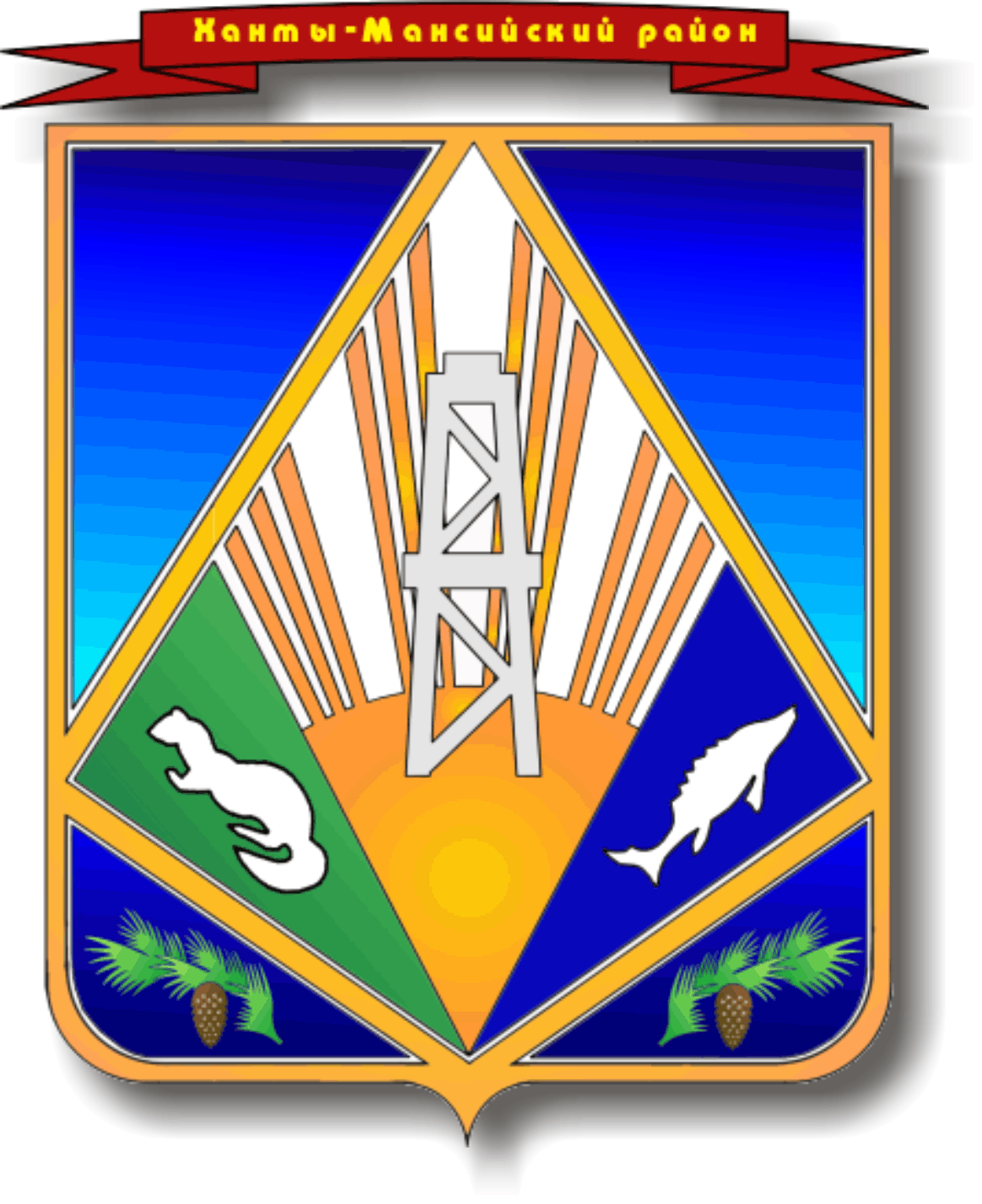 МУНИЦИПАЛЬНОЕ ОБРАЗОВАНИЕ                                        ХАНТЫ-МАНСИЙСКИЙ РАЙОНХанты-Мансийский автономный округ - ЮграАДМИНИСТРАЦИЯ ХАНТЫ-МАНСИЙСКОГО РАЙОНАП О С Т А Н О В Л Е Н И Еот  00.00.2015                            		                                                    № г. Ханты-МансийскО внесении изменений в  постановление администрации Ханты-Мансийского районаот 09.10.2015 № 227«Об утверждении порядка проведения   реструктуризации обязательств  (задолженности) по бюджетным кредитам»В целях уточнения  сроков нарушений юридическим лицом платежного графика реструктуризации задолженности по бюджетным кредитам:Внести в приложение к постановлению администрации                         Ханты-Мансийского района от 09.10.2015 № 227 «Об утверждении порядка проведения реструктуризации обязательств (задолженности) по бюджетным кредитам»» следующие  изменения:Пункт 2.10. изложить в следующей редакции:«Однократное нарушение юридическим лицом платежного  графика реструктуризации задолженности по бюджетным кредитам по срокам  платежей или в части изменения (уменьшения) размеров платежей является основанием для вынесения предупреждения о необходимости устранения допущенного нарушения графика».1.2.    Пункт 2.11. изложить в следующей редакции:  «Если в 10-дневный срок после получения предупреждения   юридическое лицо  не перечислило денежные средства в счет погашения просроченной задолженности по платежам, а также если в течение установленного указанным соглашением срока реструктуризации юридическое лицо нарушает платежный график реструктуризации задолженности по кредитам повторно, соглашение подлежит расторжению в одностороннем порядке Комитетом, о чем в письменной форме сообщается юридическому лицу с указанием причин принятого решения».2.Опубликовать настоящее постановление в газете «Наш район» и разместить на официальном сайте администрации Ханты-Мансийского района. 3.Контроль за выполнением постановления возложить на заместителя главы администрации района по финансам Т.Ю. Горелик.Глава администрацииХанты-Мансийского района                                                                 В.Г.УсмановПриложение к постановлению администрацииХанты-Мансийского районаот 00.00.0000 № «   »Порядокпроведения  реструктуризации обязательств (задолженности)по бюджетным кредитам1.Общие положения1.1. Порядок проведения реструктуризации обязательств (задолженности) по бюджетным кредитам (далее - Порядок) разработан с целью установления единого порядка проведения реструктуризации обязательств (задолженности) по бюджетным кредитам, предоставленным из бюджета Ханты-Мансийского района.1.2.       Настоящий Порядок устанавливает общие принципы проведения реструктуризации обязательств (задолженности) по бюджетным кредитам, предоставленным юридическим лицам из бюджета Ханты-Мансийского района.1.3. Условия реструктуризации обязательств (задолженности)                          по бюджетному кредиту устанавливаются решением Думы                               Ханты-Мансийского района о бюджете муниципального образования                Ханты-Мансийский район на очередной финансовый год и плановый период. 2. Порядок реструктуризации обязательств 2.1. Реструктуризация обязательств (задолженности) по бюджетным кредитам юридическим лицам может быть осуществлена при наличии хотя бы одного из следующих оснований:- причинения заемщику ущерба в результате стихийного бедствия, технологической катастрофы или других обстоятельств непреодолимой силы;- задержки финансирования из бюджетов всех уровней, в том числе оплаты выполненного заемщиком муниципального заказа либо бюджетного задания;- угрозы банкротства, в случае единовременной выплаты начисленной задолженности по бюджетному кредиту.2.2. Юридическое лицо, претендующее на реструктуризацию задолженности по бюджетным кредитам, представляет в адрес главы администрации  Ханты-Мансийского района:- письменное заявление с обоснованием необходимости реструктуризации задолженности;- акт сверки задолженности по бюджетным кредитам, подписанный юридическим лицом и комитетом по финансам администрации Ханты-Мансийского района;- график погашения реструктуризированной задолженности;- финансовые расчеты, отражающие необходимость и целесообразность реструктуризации задолженности по ранее полученным бюджетным кредитам и подтверждающие способность погашения реструктуризированной задолженности в срок;- заверенные копии учредительных документов юридического лица;- копию свидетельства о постановке на учет в налоговом органе;	- копии лицензий на виды деятельности, которые подлежат лицензированию в соответствии с законодательством Российской Федерации;- документы, устанавливающие полномочия лиц, подписывающих соглашение о реструктуризации бюджетного кредита;- документы, подтверждающие факт назначения на должность уполномоченных лиц, подписывающих соглашение о реструктуризации бюджетного кредита;- карточку с образцами подписей уполномоченных лиц, подписывающих соглашение о предоставлении бюджетного кредита, а также образцом оттиска печати юридического лица;- годовые отчеты за последние два финансовых года и на последнюю отчетную дату, включающие бухгалтерские балансы с приложениями, отчеты о прибылях и убытках с отметкой налогового органа об их принятии. К балансу на последнюю отчетную дату прилагаются расшифровки статей баланса с указанием дат возникновения и окончания задолженности в соответствии с заключенными договорами;- справку налогового органа о наличии или отсутствии задолженности юридического лица по уплате налогов, сборов в бюджетную систему Российской Федерации и государственные внебюджетные фонды;- справку налогового органа обо всех открытых счетах юридического лица, а также справки банков и иных кредитных учреждений, обслуживающих эти счета, об оборотах и средних остатках по ним за последние шесть месяцев, наличии или отсутствии финансовых претензий к юридическому лицу;- заключение налогового органа об отсутствии в отношении заявителя дела о банкротстве.2.3. Представленные юридическим лицом, претендующим на реструктуризацию задолженности по бюджетному кредиту, заявление и документы поступают на рассмотрение в комитет по финансам администрации Ханты-Мансийского района (далее - Комитет). При этом Комитет вправе затребовать дополнительные документы, необходимые для рассмотрения вопроса о предоставлении юридическому лицу реструктуризации задолженности по бюджетному кредиту.2.4. Комитет направляет в адрес Департамента имущественных                        и земельных отношений администрации Ханты-Мансийского района  предоставленные юридическим лицом график погашения реструктуризированной задолженности и финансовые расчеты, отражающие необходимость и целесообразность реструктуризации задолженности по ранее полученным бюджетным кредитам и подтверждающие способность погашения реструктуризированной задолженности в срок, для согласования данных документов и составления заключения о целесообразности предоставления реструктуризации задолженностив случае участия муниципального образования Ханты-Мансийский район в уставном капитале юридического лица.2.5. Комитет с учетом заключенияДепартамента имущественных                        и земельных отношений администрации Ханты-Мансийского района   (при наличии)рассматривает заявление о реструктуризации задолженности по бюджетным кредитам.Срок рассмотрения документов не должен превышать одного   календарного месяца.2.6. При принятии отрицательного решения уведомление об отказе направляется Комитетом в адрес юридического лица вместе с представленным им пакетом документов.2.7. Реструктуризация задолженности по бюджетным кредитам проводится на основании распоряжения администрации  Ханты-Мансийского района. Проект распоряжения готовит Комитет.В распоряжении администрации Ханты-Мансийского района о реструктуризации задолженности по бюджетным кредитам в обязательном порядке указываются сроки отсрочки и рассрочки погашения задолженности, размер процентов, начисляемых на реструктуризированную задолженность.2.8. В соответствии с распоряжением администрации Ханты-Мансийского района Комитет готовит проект соглашения о реструктуризации задолженности по бюджетным кредитам. Соглашение о реструктуризации задолженности по бюджетным кредитам заключается между юридическим лицом и администрацией Ханты-Мансийского района.2.9.    Соглашение о реструктуризации задолженности по бюджетным кредитам в обязательном порядке должно содержать:- сумму бюджетных средств, подлежащих реструктуризации;- срок возврата бюджетных средств;- порядок погашения обязательств;- ответственность сторон;-реквизиты сторон.2.10. Однократное нарушение юридическим лицом платежного графика реструктуризации задолженности по бюджетным кредитам по срокам платежей или в части изменения (уменьшения) размеров платежей является основанием для вынесения предупреждения о необходимости устранения допущенного нарушения графика.        2.11. Если в 10-дневный срок после получения предупреждения юридическое лицо не перечислило денежные средства в счет погашения просроченной задолженности по платежам, а также если в течение установленного указанным соглашением срока реструктуризации юридическое лицо нарушает платежный график реструктуризации задолженности по кредитам повторно, соглашение подлежит расторжению в одностороннем порядке Комитетом, о чем в письменной форме сообщается юридическому лицу с указанием причин принятого решения.2.12. В случае досрочного расторжения соглашения о реструктуризации задолженности по бюджетным кредитам администрация Ханты-Мансийского района принимает предусмотренные законодательством Российской Федерации меры по взысканию с юридического лица всей суммы задолженности по кредитам, подлежащей реструктуризации, а также задолженности по процентам за весь срок пользования кредитом.2.13. На непогашенную сумму консолидированной задолженности и начисленных на нее процентов за рассрочку, срок погашения и уплаты которых наступил, начисляются пенив размере одной трехсотой действующей ставки рефинансирования Центрального Банка Российской Федерации за каждый день просрочки.